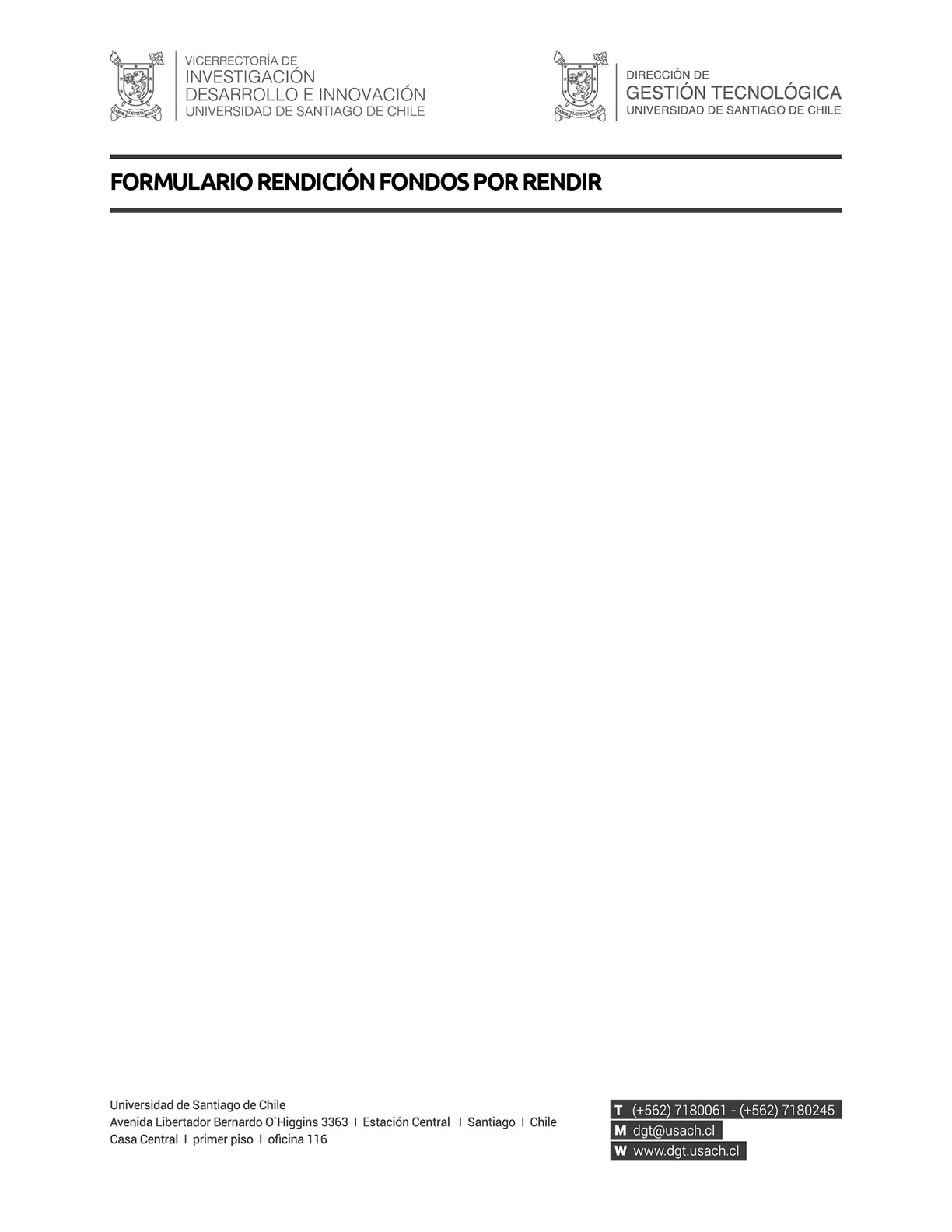 FECHA	:  	DE		:	A		:  	VICERRECTOR DE INVESTIGACIÓN, INNOVACIÓN Y CREACIÓN La relación de gastos es la siguiente:NOMBRE DEL PROYECTOCÓDIGO DEL PROYECTOMonto Fondo por Rendir entregado en VRIICMonto a Rendir$$Nº FACTURA O BOLETAFECHAEMISIÓNNOMBREPROVEEDORBIEN O SERVICIO ADQUERIDOMONTOTIPO DE GASTO(uso exclusivo VRIIC)ITEM(uso exclusivo VRIIC)TOTAL $_______________________________________                  Director Proyecto  